Wir wünschen allen Mitgliedernfrohe Weihnachten und alles Gute für das neue Jahr!Bei unserem Weihnachtsturnier am 12.12. hat souverän das neue Traumpaar Herta Klevorn und Stefan Hinck mit 65,74% vor Wlodek Duszynski und Leszek Molak mit 62,35% und Paul Orth mit Lutz Narajek (58,33%) gewonnen – herzlichen Glückwunsch!An sieben Tischen, unterstützt von schokoladigen Weihnachtsmännern für alle, haben wir ein sehr harmonisches und gemütliches Turnier gespielt. Anschließend gab es ein von allen sehr gelobtes Fingerfood-Buffet samt Kürbis-Suppe des Cafés Unique, das so reichlich war, dass der eine oder die andere sich noch einen Teller für den nächsten Tag mitnehmen konnte.Da wir es uns so gut hatten gehen lassen, wollten wir aber auch an andere, denen es gerade in dieser Zeit nicht so gut geht, denken. Deshalb ging am Weihnachtsturnier und am gestrigen Spieltag eine Spendenbox herum, in der reichlich gesammelt wurde. So kamen für die Bremer Suppenengel und die Spendenaktion Weihnachtshilfe e.V. jeweils 130€ zusammen – vielen Dank an alle, die hierfür den einen oder anderen Schein gezückt hatten!Am 26.12. wird nicht gespielt, aber bereits am 2.1. geht es mit unserem monatlichen Teamturnier weiter, Anmeldungen bitte bei Herrn Molak.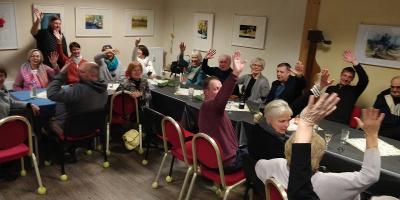 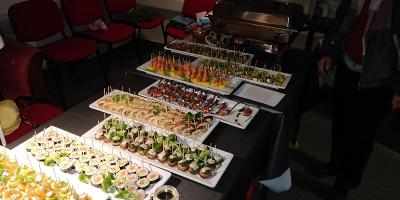 